GOVERNMENT OF THE DISTRICT OF COLUMBIA DEPARTMENT OF HUMAN SERVICES FAMILY SERVICES ADMINISTRATION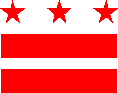 Consent for the Release of Homeless Services Information FormThe District of Columbia (“District”) Department of Human Services (“DHS”), Family Services Administration (“FSA”) provides homeless services to District residents through a Continuum of Care, in accordance with the Homeless Services Reform Act of 2005, as amended (D.C. Official Code §4-751.01 et seq.) (“HSRA”).I 	, acknowledge and fully understand that as a DHS homeless services client, my DHS Continuum of Care information is confidential and protected information pursuant to applicable District of Columbia and federal confidentiality laws, including the HSRA (D.C. Official Code §4-754.11(7)), which states:“Clients served within the Continuum of Care shall have the right to confidential treatment by [DHS] and providers of personal, social, legal, financial, educational, and medical records and information related to a client or any member of a client's family, whether obtained from the client or from any other source, in a manner consistent with the confidentiality requirements of District and federal law.”I , 	, further acknowledge, understand, and grant permission so that DHS/FSA and/or The Community Partnership for the Prevention of Homelessness (TCP) may share my Continuum of Care information with DHS/FSA partners and government entities, including, but not limited to, the entities listed below for the purpose of providing homeless services to me in accordance with the HSRA, and for research and statistical purposes for the improvement of homeless services programs and services offered to me.Homeless Service Providers within the Continuum of CareDHS/Economic Security Administration (ESA)Previous LandlordsDepartment of Behavioral Health (DBH)Department of Health (DOH)District Alliance for Safe Housing(DASH)	 EmployerAddiction Prevention and Recovery Administration(APRA)DC Superior Court	Child & Family Services Administration (CFSA)	Social Security AdministrationChild Support DivisionDistrict of ColumbiaHousing Authority (DCHA)Office		of	the State Superintendent of	Education (OSSE)District of Columbia Public Schools (DCPS) andThe Lab@DCI am an adult 18 years of age or older and I have read the provisions stated above, and/or a DHS/FSA representative has verbally explained the provisions stated within this form, and I understand and agree to the release of my information.THIS RELEASE DOES NOT ALLOW THE SHARING OF ANY PROTECTED HEALTH INFORMATION OR OTHER MEDICAL RECORDS COVERED UNDER THE HEALTH INSURANCE PORTABILITY AND ACCOUNTABILITY ACT OF 1996 (HIPAA), 45 C.F.R. PARTS 160 & 164, 42 CFR PART 2, OR OTHER LAW CONCERNING HEALTH INFORMATION, SUBSTANCE ABUSE TREATMENT OR MEDICAL RECORDS.Printed Name of Adult Address of AdultSignature of Adult	DatePrinted Name of Witness Address of WitnessSignature of Witness	DateTHE UNAUTHORIZED DISCLOSURE OF IDENTIFYING CLIENT INFORMATION VIOLATES THE HOMELESS SERVICES REFORM ACT OF 2005, AS AMENDED. (D.C. OFFICIAL CODE §§, 4-751.01 ET SEQ).